Anexa 10 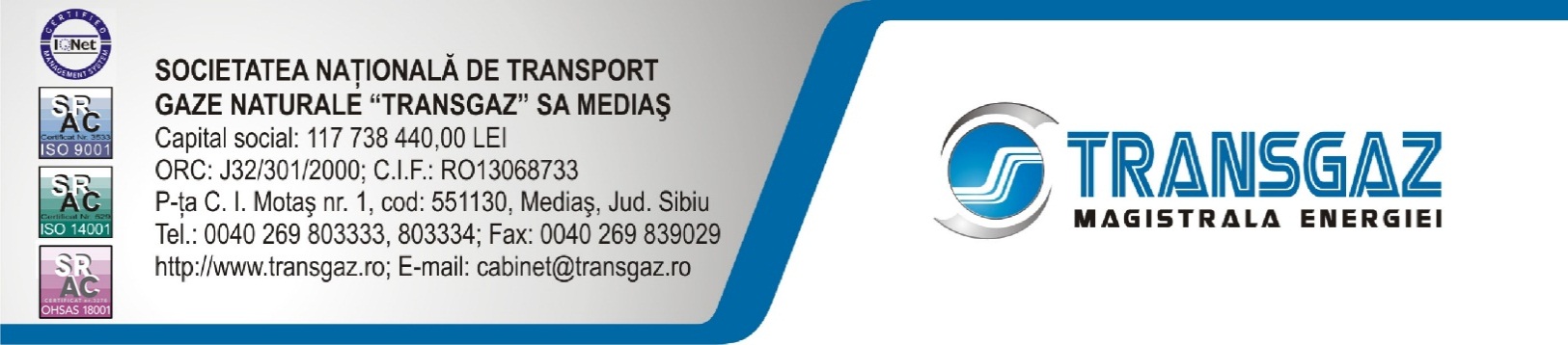 FIȘĂ DE ÎNTREBĂRI CONSULTARE PUBLICĂ PENTRU PROIECTUL „Conductă Țărmul Mării Negre - Podișor (RO) pentru preluarea gazelor de la Marea Neagră”(Număr de referinţă în Lista Uniunii: 6.24.8)Localitatea: .........................................Data: ....................................................NUMELE.....................................................................................................................................................PRENUMELE..............................................................................................................................................ACT DE IDENTITATE...............................................................................................................................................ADRESA.....................................................................................................................................................DORESC/NU DORESC PUBLICAREA ÎNTREBĂRILOR ŞI RĂSPUNSURILOR PE SITE-UL TRANSGAZ(se încercuieşte opţiunea)ÎNTREBĂRI ADRESATE:...................................................................................................................................................................................................................................................................................................................................................................................................................................................................................................................................................................................................................................................................................................................................................................................................................................................................................................................................................................................................................................................................................................................................................................................................................................................................................................................................................................................................................................................................................................................................................................................................................................................................................................................................................................................................................................................................................................................................................................................................................................................................................................................................................................................................................."Fişa de întrebări" constituie un document prin care compania Transgaz doreşte să faciliteze posibilitatea unui public cât mai larg de a adresa întrebări privind Proiectul.SEMNĂTURA 	